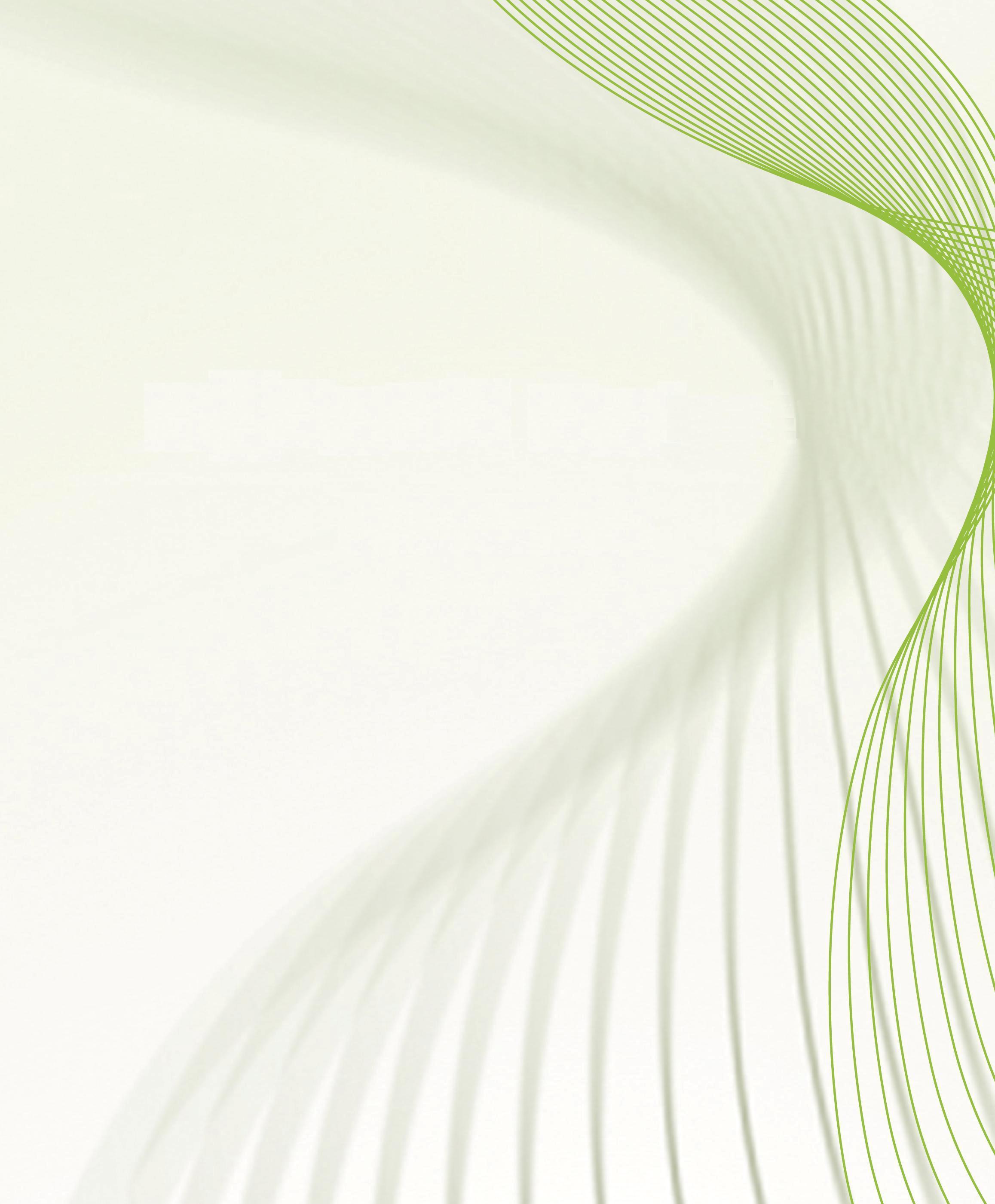 Curso‘NOMINAS Y SEGURIDAD SOCIAL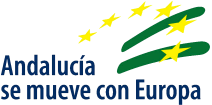 Fecha:	28 de abril de 2014Horario:	de 9.00 a 14.00 horas Lugar:	Centro de Apoyo al Desarrollo Empresarial (CADE).	Avda. Faro Mesa Roldán, 24. CarbonerasPrograma:´    Sistema General de la Seguridad Social	Regimenes de la Seguridad Social	El salario	NominasPonentes: Caridad Navarro SolaInformación e inscripciones: Tel.:  671.594.789cnavarro@andaluciaemprende.es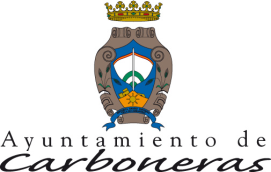 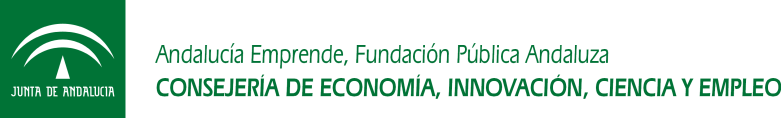 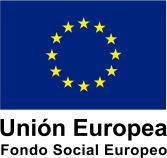 